5º CONCURSO ORNITOLÓGICO CIUDAD DE TOMELLOSO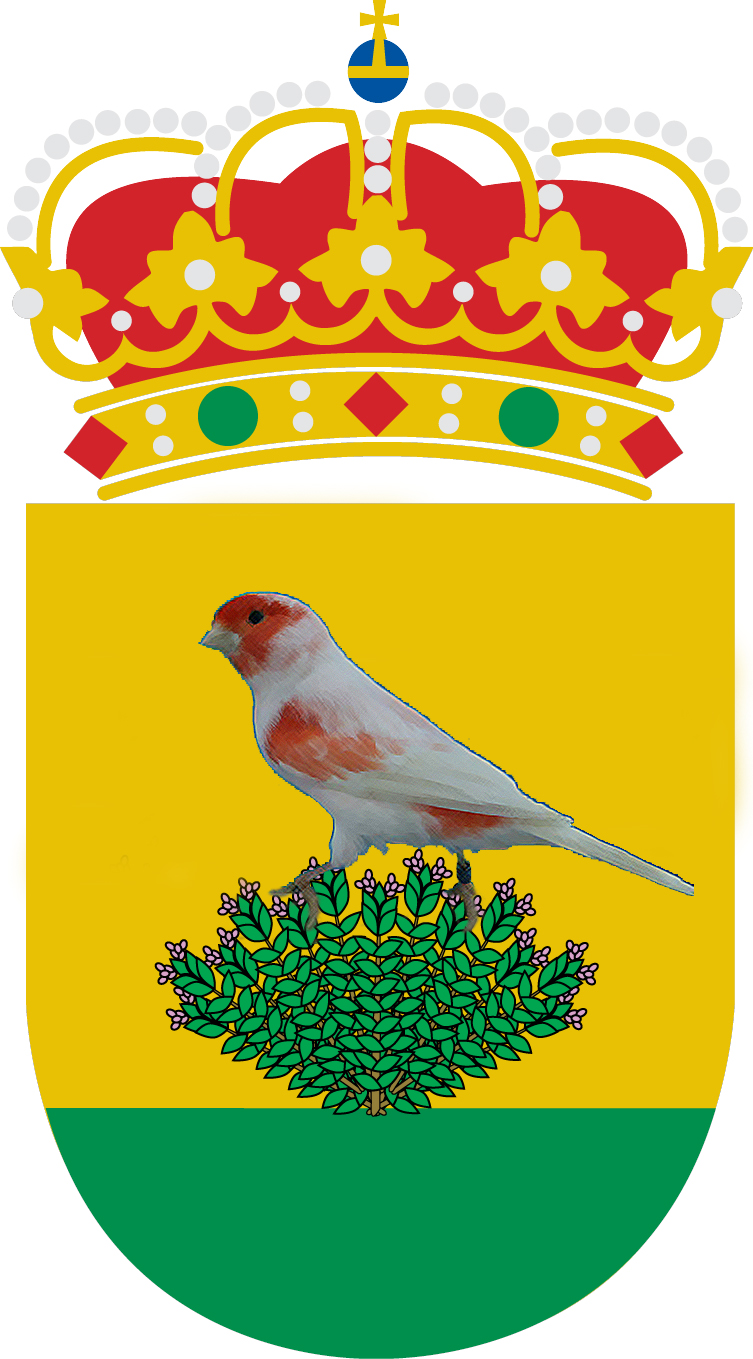 TOMELLOSO 2014ASOCIACIÓN ORNITOLÓGICA CULTURAL DEPORTIVA DE TOMELLOSODirección postal: C/ Felipe Novillo 75, 13700 Tomelloso – C. RealDirección Sede social: : C/ Doña Crisanta 116 “Centro municipal de Asociaciones Doña Crisanta” Tomelloso – C. Real			Tlfo.: 658 337 549 – 669 465 091 	Fax: 926 512 368 - 926 512 939 			www.asornitomelloso.jimdo.com – asornitomelloso@hotmail.com			C.I.F.: G13497680MODALIDADES DEL CONCURSOCANARIOS DE COLOR – SECCIÓN DCANARIOS DE COLOR – SECCIÓN DCANARIOS DE COLOR – SECCIÓN DCANARIOS DE COLOR – SECCIÓN DSECCIÓNGRUPOGRUPODESCRIPCIÓN DEL GRUPOSECCIÓNEQUIPOSINDIVIDUALDESCRIPCIÓN DEL GRUPOD001002LIPOCROMOS BLANCOSD003004LIPOCROMOS SIN FACTOR INTENSOS Y NEVADOSD005006LIPOCROMOS SIN FACTOR MOSAICOSD007008LIPOCROMOS CON FACTOR INTENSOS Y NEVADOSD009010LIPOCROMOS CON FACTOR MOSAICOSD011012MELÁNICOS CLÁSICOS FONDO BLANCOD011014MELÁNICOS CLÁSICOS SIN FACTOR FONDO AMARILLO (NEGROS Y ÁGATAS INTENSOS Y NEVADOS)D011016MELÁNICOS CLÁSICOS SIN FACTOR FONDO AMARILLO (BRUNOS E ISABELAS INTENSOS Y NEVADOS)D011018MELÁNICOS CLÁSICOS SIN FACTOR MOSAICOSD019020MELÁNICOS CLÁSICOS NEGROS FONDO ROJO INTENSOS Y NEVADOSD019022MELÁNICOS CLÁSICOS FONDO ROJO INTENSOS Y NEVADOS (BRUNOS, ÁGATAS E ISABELAS)D023024MELÁNICOS FONDO ROJO NEGROS Y ÁGATAS MOSAICOSD023026MELÁNICOS FONDO ROJO BRUNOS E ISABELAS MOSAICOSD027028MELÁNICOS PASTELES INTENSOS, NEVADOS Y MOSAICOS. ALA GRISD029030MELÁNICOS OPAL FONDO BLANCOD031032MELÁNICOS OPAL FONDO AMARILLO INTENSOS, NEVADOS Y MOSAICOSD037034MELÁNICOS PASTELES CON FACTOR INT., NEV. Y MOSAICOS. ALA GRISD037036MELÁNICOS OPAL CON FACTOR INTENSOS Y NEVADOS MOSAICOSD037038TOPACIOS CON FACTOR TODAS SU VARIEDADESD039040TOPACIOS SIN FACTOR TODAS SU VARIEDADESD041042INOS, SATINÉS Y EUMOS FONDO BLANCOD041044INOS, SATINÉS Y EUMOS FONDO AMARILLO INTENSOS Y NEVADOSD041046INOS, SATINÉS Y EUMOS FONDO AMARILLO MOSAICOSD047048INOS, SATINÉS Y EUMOS FONDO ROJO INTENSOS Y NEVADOSD047050INOS, SATINÉS Y EUMOS FONDO ROJO MOSAICOSD---------052ONIX CON Y SIN FACTOR INTENSOS, NEVADOS Y MOSAICOS – COBALTOS CON Y SIN FACTOR – JASPE CON Y SIN FACTOR SIMPLE DILUCIÓNCANARIOS DE POSTURA – SECCIÓN ECANARIOS DE POSTURA – SECCIÓN ECANARIOS DE POSTURA – SECCIÓN ECANARIOS DE POSTURA – SECCIÓN ESECCIÓNGRUPOGRUPODESCRIPCIÓN DEL GRUPOSECCIÓNEQUIPOSINDIVIDUALDESCRIPCIÓN DEL GRUPOE053054GLOSTER CORONAE053056GLOSTER CONSORTE057058RIZADO DEL NORTEE057060PLUMA RIZADA LIGERA: RIZADO SUR, FIORINO, GIBOSO ESPAÑOL, ETCE061062PLUMA RIZADA GRAN PORTE: RIZADO PARIS, PADOVANO, ETC…E063064PLUMA LISA PEQUEÑO PORTE: FIFE, RAZA ESPAÑOLA, MOÑA ALEMANA, ETC…E065066PLUMA LISA GRAN PORTE: BORDER, CREST BRED, NORWICH, ETC…E067068LIZARD TODAS VARIEDADESSILVESTRES, HÍBRIDOS Y EXÓTICOS – SECCIÓN F, G y HSILVESTRES, HÍBRIDOS Y EXÓTICOS – SECCIÓN F, G y HSILVESTRES, HÍBRIDOS Y EXÓTICOS – SECCIÓN F, G y HSILVESTRES, HÍBRIDOS Y EXÓTICOS – SECCIÓN F, G y HSECCIÓNGRUPOGRUPODESCRIPCIÓN DEL GRUPOSECCIÓNEQUIPOSINDIVIDUALDESCRIPCIÓN DEL GRUPOF-----------070EXÓTICOS G-----------072HÍBRIDOSH-----------074SILVESTRES FAUNA EUROPEA Y MUTACIONES